                                            Zápis z 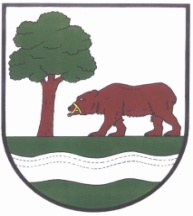 32. veřejného zasedání zastupitelstva obce Kunčice nad Labemkonaného dne 23.6.2022Zasedání dne 23.6.2022 se konalo na OÚ v kanceláři starostky od 18:00 do 19:30 hod.Přítomni: členové ZO dle presenční listiny ze dne 23.6.2022                Předsedající schůze, starostka Miroslava Kracíková, z presenční listiny přítomných členů  zastupitelstva                 konstatovala, že přítomno je 9 členů zastupitelstva (z celkového počtu 9, všech členů zastupitelstva),                   takže zastupitelstvo je usnášeníschopné (Zákon č. 128/2000 Sb., zákon o obcích, § 92 odst. 3).Určení : 	zapisovatel – p. Petra Hromádková              	návrhová komise – M. Vejnar, V. Strnad  	ověřovatelé zápisu – M. Vejnar, V. Strnad Návrh  programuschválení návrhu programu a volba ověřovatelů zápisuzměna územního plánu kunčice nad labem směrnice k zadáváí veřejných zakázek malého rozsahu Žádost o bezúplatný převod části silničního pozemku z p.p.č. 340/3 v k.ú. kunčice nad Labem smlouva o zřízení věcného břemene č. IV-12-2017213/VB/04MAS – výzva – veřejná prostranství v obcích-ŠutrákOZV k dani z nemovitostíSOHL – změna stanovNabídka na financování traktoru john deerenabídka projekční práce – chodníky, zástavbová studievolba přísedícího u okresního soudu v trutnověSmlouva o budoucí smlouvě o zřízení věcného břemene Smlouvy o zajištění přeložky plynárenského zařízení a úhradě nákladů s ní souvisejících – Labská stezka č. 2 k.ú. Kunčice n/lsmlouvy o budoucí smlouvě o zřízení věcného břemene v rámci přeložky STL plynovodních přípojek v rámci akce: Labská stezka č. 2 úsek Kunčice nad Labem SMLOUVA O BUDOUCÍ SMLOUVĚ O ZŘÍZENÍ VĚCNÉHO BŘEMENE K P.P.Č. 387/1OZV OBCE KUNČICE N/L Č. 1/2022 O NOČNÍM KLIDUdiskuze –  A) Zpravodaj           B) stížnost           C) ODPADYZastupitelstvo schvaluje Návrh programu s tím, že o každém bodu se bude hlasovat hned po přednesení.hlasování – pro 8  , proti 0   , zdržel  0   – návrh schválennávrh programu a volba ověřovatelů zápisu           viz. příloha č. 1         Starostka obce seznámila přítomné s návrhem programu veřejného zasedání .                   ZO Kunčice n/L schvaluje Návrh programu s tím, že o každém bodu se bude hlasovat hned          po přednesení.   ZO Kunčice nad Labem  určuje ověřovatele zápisu pana Karla Kužela a            pana Václava Strnada,  návrhová komise Michal Vejnar a Václav Strnad.Výsledek hlasování: Pro: 9, Proti: 0, Zdrželi se: 0  Usnesení č. 1/32/2022 bylo schváleno.změna územního plánu kunčice nad labem viz. příloha č. 2 Zpracování změny č. 1 ÚP Kunčice nad Labem Starostka informovala ZO o nabídce na zpracování změny č. 1 ÚP Kunčice nad Labem a souvisejících prací poptávané firmy SAUL s.r.o. Liberec. Tato firma nám vypracovávala ÚP v minulosti.  Výsledek hlasování: Pro: 8, Proti: 0, Zdrželi se: 0  Usnesení č. 2A/32/2022 bylo schváleno.Návrh obsahu změny územního plánu Kunčice nad Labem:          (všechny pozemky jsou v katastrálním území Kunčice nad Labem)Zastupitelstvo obce schvaluje obsah změny sestávající z jednotlivých dílčích změn:(všechny uvedené pozemky se nacházejí v katastrálním území Kunčice nad Labem)1) Zastupitelstvo obce schvaluje    a) pořízení dílčí změny ÚP obce Kunčice nad Labem pro pozemky p.č. 442/5        a p.č. 442/8     b) obsah dílčí změny - pozemky p.č. 442/5 o výměře 2 613 m2 a p.č. 442/8 o výměře         593 m2, vymezené územním plánem jako zastavitelná plocha SMÍŠENÁ OBYTNÁ             VENKOVSKÁ (SV) převést na plochu VEŘEJNÉHO PROSTRANSTVÍ – ZELEŇ         (ZV) z důvodu rozšíření stávající komunikace a možné výstavby dětského hřiště.2) Zastupitelstvo obce schvaluje      a) pořízení dílčí změny ÚP obce Kunčice nad Labem pro pozemky p.č. 442/6      b) obsah dílčí změny - pozemek p.č. 442/6 o výměře 3 386 m2, vymezený územním           plánem jako zastavitelná plocha SMÍŠENÉ OBYTNÉ – VENKOVSKÉ (SV) převést           na plochu VEŘEJNÉHO PROSTRANSTVÍ – ZELEŇ (ZV).3) Zastupitelstvo obce schvaluje      a) pořízení dílčí změny ÚP obce Kunčice nad Labem pro pozemky p.č. 601/1      b) obsah dílčí změny - pozemek p.č. 601/1, o celkové výměře 49 705 m2, vymezený           územním plánem jako návrhová plocha SMÍŠENÁ VÝROBNÍ (VS) s označením           Z-VS/01, bude dělen. Přibližně jedna třetina zůstane v této ploše a dvě třetiny           převést na plochu SMÍŠENÉ OBYTNÉ – VENKOVSKÉ (SV), která by navazovala           na zástavbu rodinných domů (BV) (viz Příloha č.1)24) Zastupitelstvo obce schvaluje       a) pořízení dílčí změny ÚP obce Kunčice nad Labem pro pozemky p.č. 42/2,            p.č. 53 a p.č. 55/1        b) obsah dílčí změny - pozemky p.č. 42/2, p.č. 53 a p.č. 55/1, o celkové výměře            8 773 m2, vymezené územním plánem jako nezastavitelná plocha ZEMĚDĚLSKÁ             (NZ) převést na plochu SMÍŠENÉ OBYTNÉ – VENKOVSKÉ (SV). Pozemky leží             v aktivní zóně záplavového území.5) Zastupitelstvo obce schvaluje         a) pořízení dílčí změny ÚP obce Kunčice nad Labem pro pozemky p.č. 312/2,         b) obsah dílčí změny - pozemek p.č. 312/2, o výměře 1 432 m2, vymezený zemním              plánem jako návrhová plocha, z části plocha VEŘEJNÉHO PROSTRANSTVÍ –              KOMUNIKACE (PV) a z části plocha VEŘEJNÉHO PROSTRANSTVÍ – ZELEŇ                ZV) převést na plochu SMÍŠENÉ OBYTNÉ - VENKOVSKÉ (SV) (viz Příloha č.                  2) pro výstavbu rodinného domu.6) Zastupitelstvo obce schvaluje         a) pořízení dílčí změny ÚP obce Kunčice nad Labem pro návrhovou plochu Z-V/02         b) obsah dílčí změny - návrhovou plochu Z-PV/02 zrušit a převést zpět do plochy              BYDLENÍ - VENKOVSKÉ (BV). Obec nemá zde v úmyslu do budoucnu vystavět              komunikaci.7) Zastupitelstvo obce schvaluje     a) pořízení dílčí změny ÚP obce Kunčice nad Labem pro pozemky p.č. 439/1     b) obsah dílčí změny - pozemek p.č. 439/1 o celkové výměře 13 814 m2, vymezený         v územním plánem jako plocha SMÍŠENÁ VÝROBNÍ (VS), část pozemku podél          komunikace převést na plochu SMÍŠENÉ OBYTNÉ – VENKOVSKÉ (SV),          pro novou výstavbu rodinných domů (viz Příloha č. 3)8) Zastupitelstvo obce schvaluje     a) pořízení dílčí změny ÚP obce Kunčice nad Labem pro pozemky p.č. 519/2, 519/4,         519/5, 522/9, 522/10, 522/13, 522/15      b) obsah dílčí změny - pozemky p.č. 519/2, 519/4, 519/5, 522/9, 522/10, 522/13,          522/15 o celkové výměře 23 931 m2, z části vymezené v územním plánu jako             Plocha VEŘEJNÉHO PROSTRANSTVÍ – ZELEŇ (ZV) s označením K-ZV/05            Převést na plochu VEŘEJNÉHO PROSTRANSTVÍ – KOMUNIKACE (PV). Obec            má záměr v lokalitě vystavit komunikaci pro přístup k pozemkům a možnou           výstavbu rodinných domů.9) Zastupitelstvo obce schvaluje        a) vymezení veřejně prospěšné stavby pro dopravní infrastrukturu        b) obsah dílčí změny – pozemky p.č. 519/2, 519/4, 519/5, 522/9, 522/10, 522/13,            522/15 o celkové výměře 23 931 m2, z části vymezené v územním plánu jako               Plocha VEŘEJNÉHO PROSTRANSTVÍ – ZELEŇ (ZV) s označením K-ZV/05               Převést na plochu VEŘEJNÉHO PROSTRANSTVÍ – KOMUNIKACE (PV) a              vymezit tuto plochu jako veřejně prospěšnou stavbu pro dopravní infrastrukturuVýsledek hlasování: Pro: 8, Proti: 0, Zdrželi se: 0  Usnesení č. 2B/32/2022 bylo schváleno.Zastupitelstvo obce bere na vědomí, že v rámci pořizování změny územní plánu obceKunčice nad Labe, nebude zapotřebí komplexní posouzení návrhu změny z hlediska vlivů na životní prostředí (dle Stanoviska Krajský úřad Královéhradeckého kraje Odbor životníhoprostředí a zemědělství, oddělení EIATO ve své stanovisku č.j. KUKHK-12391/ZP/2022 ze dne 6.4.2022).Výsledek hlasování: Pro: 8, Proti: 0, Zdrželi se: 0  Usnesení č. 2C/32/2022 bylo schváleno.směrnice č. 02/2022 pro zadání veřejných zakázek malého rozsahu        viz. příloha č.3  Starostka obce předložila směrnici č. 2/2022 k zadávání veřejných zakázek malého rozsahu.  Bylo navrženo schválit směrniciVýsledek hlasování: Pro: 8, Proti: 0, Zdrželi se: 0  Usnesení č. 3/32/2022 bylo schváleno.Žádost o bezúplatný převod části silničního pozemku z p.p.č. 340/3 v k.ú. kunčice nad labem         viz. příloha č. 4Starostka informovala zastupitelstvo o žádosti Správy silnic Královéhradeckého kraje o bezúplatný převod části silničního pozemku v k.ú. Kunčice nad Labem z p.č. 340/3.Jedná se o silniční pozemek pod stavbou komunikace III/32551, která je v majetku Královéhradeckého kraje.Záměr vyvěšen na úřední desce od 6.6.2022     Výsledek hlasování: Pro: 8, Proti: 0, Zdrželi se: 0      Usnesení č. 4/32/2022 bylo schváleno.smlouva o zřízení věcného břemene - služebnosti                          č. IV-12-2017213/VB/04            viz. příloha č. 5               Starostka informovala zastupitelstvo Smlouvě o zřízení věcného břemene – služebnosti             k pozemku p.p.č. 306/28 a 691/1 v k.ú. Kunčice nad Labem – elektropřípojka LTM.             Záměr vyvěšen na úřední desce 16.11.2020. Záměr zřídit věcné břemeno byl schválen na              17. veřejném zasedání zastupitelstva usnesením 14/17/2020 ze dne 7.12.2020.                     Výsledek hlasování: Pro: 8, Proti: 0, Zdrželi se: 0     Usnesení č. 5/32/2022 bylo schváleno. MAS – výzva – veřejná prostranství v obcích - šutrák       viz. příloha č. 6        Starostka informovala o výzvě MAS č. 6 – program rozvoje venkova F5 veřejná         prostranství v obcích. Bylo předloženo schválit požadavek na dotaci – „Revitalizace         Šutrák         Výsledek hlasování: Pro: 8, Proti: 0, Zdrželi se: 0         Usnesení č. 6/32/2022 bylo schváleno.OZV k dani z nemovitosti           viz. příloha č. 7      Starostka seznámila ZO o nutnosti zrušení Nařízení obce č. 1/2001 o stanovení koeficientu         u daní z nemovitosti ze dne 31.5.2001. Krajský úřad dle ustanovení § 125 zákona       č. 128/2000 Sb vykonává dozor na zákonností nařízení obcí a sdělil dne 17.5.2022, že        Nařízení obce č. 1/2001 je nevhodné.    Výsledek hlasování: Pro: 8, Proti: 0, Zdrželi se: 0    Usnesení č. 7/32/2022 bylo schváleno.SOHL – změna stanov     viz. příloha č. 8          Starostka seznámila zastupitelstvo se změnami Stanov Svazku obcí Horní Labe ze dne 29.06.2017,             ve     znění dodatku č. 1 ze dne 24.04.2018 a dodatku č. 2 ze dne 19.06.2018, se mění a doplňují takto:              V čl. I se odstavec 8 zrušuje, mění se  Čl. VII a VIII včetně nadpisů.:      Výsledek hlasování: Pro: 8, Proti: 0, Zdrželi se: 0     Usnesení č. 8/32/2022 bylo schváleno.NABÍDKA NA FINANCOVÁNÍ  KOMPAKTNÍHO TRAKTORU JOHN DEERE 2038R      viz. příloha č. 9      Starostka předložila nabídku firmy JOHN DEERE na financování víceúčelového       traktoru 2038R formou operativního leasingu na 48 měsíců – viz. příloha. Za současný        traktor JOHN DEERE X758 nabízí firma 200.000,-- + DPH.      Výsledek hlasování: Pro: 8, Proti: 0, Zdrželi se: 0     Usnesení č. 9/32/2022 bylo schváleno.PROJEKT CHODNÍKY, ZÁSTAVBOVÁ STUDIE       viz. příloha č. 10             Starostka předložila nabídku firmy Profesionálové na projekt chodníků                 1. Úsek - je u železničního přejezdu v ulici Dělnická                  2. Úsek - je cca mezi poštou a mateřskou školkou                 Projekt na zastavovací studii.              Bylo navrženo schválit vypracování projektu na ……………………      Výsledek hlasování: Pro: 8, Proti: 0, Zdrželi se: 0     Usnesení č. 10/32/2022 bylo schváleno.SOUDNÍ PŘÍSEDÍCÍ            viz. příloha č. 11    ZO Kunčice nad Labem projednalo žádost Okresního soudu v Trutnově o volbu soudního      přísedícího na období 4 let      Výsledek hlasování: Pro: 8, Proti: 0, Zdrželi se: 0     Usnesení č. 11/32/2022 bylo schváleno.PŘELOŽKY STL PLYNOVODNÍCH PŘÍPOJEK V RÁMCI AKCE „LABSKÁ STEZKA Č. 2, ÚSEK KUNČICE NAD LABEM             viz. příloha č. 12       ZO Kunčice nad Labem projednalo  SMLOUVY O ZAJIŠTĚNÍ PŘELOŽKY PLYNÁRENSKÉHO        ZAŘÍZENÍ A ÚHRADĚ NÁKLADŮ S NÍ SOUVISEJÍCÍCH číslo smlouvy: 4000245081 číslo smlouvy: 4000245082 číslo smlouvy: 4000245083          Bylo navrženo schválit uzavření smluv o zajištění přeložky plynárenského zařízení      Výsledek hlasování: Pro: 8, Proti: 0, Zdrželi se: 0     Usnesení č. 12/32/2022 bylo schváleno.SMLOUVY O BUDOUCÍ SMLOUVĚ O ZŘÍZENÍ VĚCNÉHO BŘEMENE viz. příloha č. 13     Jedná se o Přeložky STL plynovodních přípojek v rámci akce: Labská stezka č.2, úsek Kunčice nad        Labem“  včetně jeho součástí, příslušenství, opěrných a vytyčovacích bodů (dále jen „plynárenské      zařízení“) na budoucím služebném pozemku. Trasa plynárenského zařízení je vyznačena v kopii         katastrální   mapy, jež tvoří nedílnou součást smluv.     - č. sml. 8800107757_2/BVB/P parc. č. 780/21 Přeložka STL plynovodních přípojek pro č.p. 53 a 160      - č. sml. 8800107758_4/BVB/P  parc. č. 780/14 a 780/15 pro č.p. 42 a 49      - č. sml. 8800107756_6/BVB/P parc. č. 780/4, 780/5 a 780/7 pro č.p. 152, 153 a 154,     Výsledek hlasování: Pro: 8, Proti: 0, Zdrželi se: 0     Usnesení č. 13/32/2022 bylo schváleno.14 .  SMLOUVA O BUDOUCÍ SMLOUVĚ O ZŘÍZENÍ VĚCNÉHO BŘEMENE      ČEZd_SoBS VB 31808/IP-12-2014708/Kunčice nad Labem            viz. příloha č. 14          ZO schvaluje „Smlouvu o budoucí smlouvě o zřízení věcného břemene a dohodu o umístění            Stavby k pozemku p.p.č. 387/1 v k.ú. Kunčice nad Labem k pozemku p.p.č. 387/13 v k.ú.            v Kunčicích nad Labem č. 31808/IP-12-2014708      Výsledek hlasování: Pro: 8, Proti: 0, Zdrželi se: 0     Usnesení č. 14/32/2022 bylo schváleno.15. OZV OBCE KUNČICE NAD LABEM Č. 1/2022  O NOČNÍM KLIDU     viz. příloha č. 15       ZO schvaluje „Obecně závaznou vyhlášku obce Kunčice nad Labem  č. 1/2022        o nočním klidu. Zároveň ruší OZV 1/2019 o nočním klidu ze dne 13.5.2019.                     Výsledek hlasování: Pro: 8, Proti: 0, Zdrželi se: 0     Usnesení č. 15/32/2022 bylo schváleno.Zapsala :  P. Hromádková  			Ověřovatelé zápisu:  	M. Vejnar									V. StrnadStarostka: ……………………dne  23.6.2022